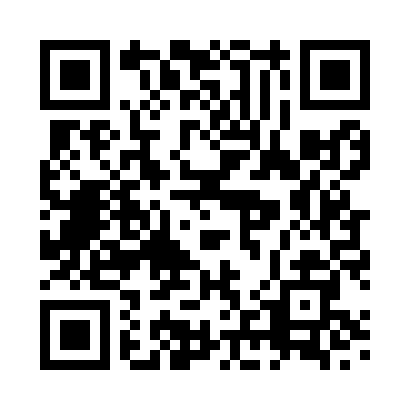 Prayer times for Startforth, County Durham, UKMon 1 Jul 2024 - Wed 31 Jul 2024High Latitude Method: Angle Based RulePrayer Calculation Method: Islamic Society of North AmericaAsar Calculation Method: HanafiPrayer times provided by https://www.salahtimes.comDateDayFajrSunriseDhuhrAsrMaghribIsha1Mon2:544:371:126:559:4611:292Tue2:554:381:126:559:4611:293Wed2:554:391:126:559:4511:284Thu2:564:401:126:559:4511:285Fri2:564:401:126:549:4411:286Sat2:574:411:136:549:4311:287Sun2:584:431:136:549:4211:278Mon2:584:441:136:539:4211:279Tue2:594:451:136:539:4111:2710Wed2:594:461:136:539:4011:2611Thu3:004:471:136:529:3911:2612Fri3:014:481:136:529:3811:2513Sat3:014:501:146:519:3711:2514Sun3:024:511:146:519:3611:2415Mon3:034:521:146:509:3411:2416Tue3:044:541:146:499:3311:2317Wed3:044:551:146:499:3211:2318Thu3:054:571:146:489:3011:2219Fri3:064:581:146:479:2911:2120Sat3:075:001:146:479:2811:2121Sun3:085:011:146:469:2611:2022Mon3:085:031:146:459:2511:1923Tue3:095:041:146:449:2311:1824Wed3:105:061:146:439:2211:1825Thu3:115:081:146:429:2011:1726Fri3:125:091:146:419:1811:1627Sat3:125:111:146:409:1711:1528Sun3:135:131:146:399:1511:1429Mon3:145:141:146:389:1311:1330Tue3:155:161:146:379:1111:1231Wed3:165:181:146:369:0911:12